САРАТОВСКАЯ ГОРОДСКАЯ ДУМАРЕШЕНИЕ23.04.2021 № 88-697г. СаратовО внесении изменений в решение Саратовской городской Думы от 19.07.2018 № 37-289 «Об общественных обсуждениях в муниципальном образовании «Город Саратов» В соответствии с Градостроительным кодексом Российской Федерации, Уставом муниципального образования «Город Саратов» Саратовская городская ДумаРЕШИЛА:1. Внести в Приложение к решению Саратовской городской Думы от 19.07.2018 № 37-289 «Об общественных обсуждениях в муниципальном образовании «Город Саратов» следующие изменения:1.1. В пункте 2.23 слова «40 календарных дней» заменить словами               «один месяц».1.2. В пункте 2.24 слова «65 календарных дней» заменить словами                 «один месяц», второй абзац исключить.1.3. В пункте 2.25 слова «40 календарных дней» заменить словами                 «один месяц».1.4. В пункте 2.26 слова «40 календарных дней» заменить словами                 «один месяц».1.5. В пункте 2.27 слова «40 календарных дней» заменить словами                «один месяц».2. Настоящее решение вступает в силу со дня его официального опубликования.Исполняющий полномочияпредседателяСаратовской городской Думы                                                А.А. СеребряковГлава муниципального образования «Город Саратов»                                                          М.А. Исаев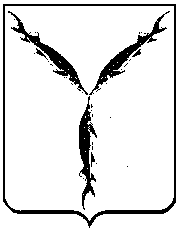 